ชื่อนักศึกษา .........................................................................เลขทะเบียนนักศึกษา ...................................................หลักสูตร ..............................................................................สาขา.............................................................................คณะ .........................................................................................................................................................................	ขอนำส่งเอกสารดังต่อไปนี้ เพื่อประกอบพิจารณาการเสนอสำเร็จการศึกษา ปีการศึกษา ......................สำเนาผลการศึกษาที่เป็นปัจจุบันเอกสารการสอบผ่านหรือไม่ผ่านการวัดความรู้ภาษาอังกฤษ (เช่น Versant Test, TOEFL, TOEIC, IELTS, etc.)ใบรับรองวิทยานิพนธ์/สารนิพนธ์ ที่คณะกรรมการลงนามเรียบร้อยแล้วใบประเมินผลวิทยานิพนธ์/สารนิพนธ์ ที่คณะกรรมการลงนามเรียบร้อยแล้วหน้าปกวิทยานิพนธ์/สารนิพนธ์ ภาษาไทย และ ภาษาอังกฤษ (ผ่านการพิจารณาความถูกต้องแล้ว ระดับปริญญาโท)บทคัดย่อวิทยานิพนธ์ ภาษาไทยและภาษาอังกฤษ (ผ่านการพิจารณาความถูกต้องแล้วระดับปริญญาเอก)หลักฐานการตรวจความถูกต้องของบทคัดย่อภาษาอังกฤษ จากผู้เชี่ยวชาญหรือศูนย์การแปล เช่น CIBA, CIC, Arts)หลักฐานการตอบรับเผยแพร่ผลงานวิทยานิพนธ์/สารนิพนธ์ ตามเกณฑ์การสำเร็จการศึกษาหลักฐานการตรวจสอบการคัดลอกผลงานทางวิชาการ  ตามเกณฑ์การสำเร็จการศึกษาบศท 05 หรือ บศอ 05 ฉบับสมบรูณ์หนังสือยิมยอมให้เผยแพร่ผลงานวิจัยบนเครือข่ายอินเตอร์เน็ตระดับประเทศ จากนักศึกษา หลักฐานเอกสารยิมยอมการเข้าร่วมโครงการวิจัย (จริยธรรมการวิจัยในมนุษย์) ชุด ไฟล์ วิทยานิพนธ์ / สารนิพนธ์ ฉบับสมบูรณ์ ในรูป word และ pdf  พร้อม ใบรับรองวิทยานิพนธ์ที่คณบดีลงนามแล้ว  จัดส่งใน Google Drive ชื่อไฟล์ที่ส่ง คือ ...........................................................................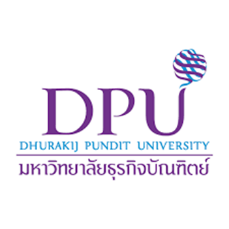 เอกสารประกอบการพิจารณาเสนอสำเร็จการศึกษาของนักศึกษาระดับบัณฑิตศึกษาลงนาม ...............................................................                   เจ้าหน้าที่สำนักงานเลขานุการวันที่ ................................................................ลงนาม ...............................................................                          ผู้อำนวยการหลักสูตรวันที่ ................................................................